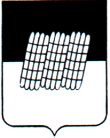 СОВЕТ ДЕПУТАТОВ УСВЯТСКОГО СЕЛЬСКОГО ПОСЕЛЕНИЯДОРОГОБУЖСКОГО РАЙОНА СМОЛЕНСКОЙ ОБЛАСТИРЕШЕНИЕот  22.10.2014 г.  №  19О   назначении    публичных  слушаний по рассмотрению проекта генерального плана    и   правил  землепользования  и застройки          Усвятского     сельского поселения       Дорогобужского   района Смоленской области        Руководствуясь ст. 28 Градостроительного кодекса Российской Федерации, ст. 34 Федерального закона № 131 – ФЗ от 06 октября . «Об общих принципах организации местного самоуправления в  Российской Федерации», Положением о порядке организации и проведения публичных слушаний  по вопросам правового регулирования градостроительной деятельности  в Усвятском сельском  поселении Дорогобужского района Смоленской области, утверждённым решением Совета депутатов Усвятского сельского поселения Дорогобужского района Смоленской области 12.07.2012 № 17, Уставом  Усвятского сельского поселения Совет депутатов Усвятского сельского поселения Дорогобужского района Смоленской областиРЕШИЛ:          1. Назначить публичные слушания граждан по рассмотрению проекта генерального плана и правил землепользования и застройки  Усвятского сельского поселения Дорогобужского района Смоленской областиФормулировка вопроса: Одобряете ли Вы проект генерального плана и правила землепользования и застройки Усвятского  сельского поселения  Дорогобужского района Смоленской области.            2. Утвердить прилагаемый состав комиссии по  проведению публичных слушаний   по вопросу рассмотрения проекта генерального плана и правил землепользования и застройки  Усвятского сельского поселения Дорогобужского района Смоленской области (приложение №1).           3. Органом, уполномоченным на проведение публичных слушаний , определить Администрацию Усвятского сельского поселения Дорогобужского района Смоленской области.           4. Назначить Главу Администрации Усвятского сельского поселения Дорогобужского района Смоленской области Дмитракову Валентину Васильевну ответственной  за проведение публичных слушаний.          5. Настоящее решение опубликовать в  «Информационном вестнике Усвятского сельского поселения» и разместить на официальной странице Усвятского сельского поселения на сайте МО «Дорогобужский район».          6. Результаты публичных слушаний по проекту генерального плана и правил землепользования и застройки поселения опубликовать в «Информационном вестнике Усвятского сельского поселения» и разместить на официальной странице Усвятского сельского поселения на сайте МО «Дорогобужский район».Глава муниципального образования Усвятское сельское поселение Дорогобужского района Смоленской области                                                            Р.И. ПанёваПриложение №1 к решению Совета депутатовУсвятского сельского поселенияДорогобужского районаСмоленской областиот 22.10.2014 г. № 19Комиссия  по   организации и проведению публичных слушаний по проектам Генерального плана и  Правил  землепользования  и  застройки  Усвятского  сельского  поселения  Дорогобужского района Смоленской областиПредседатель комиссии – Дмитракова Валентина Васильевна                                            – Глава Администрации Усвятского сельского                                                                              поселения Дорогобужского района Смоленской                                               области Заместитель председателя комиссии – Медведева Татьяна Сергеевна –                                          - Начальник отдела по строительству и архитектуре                                                 Администрации МО «Дорогобужский район»                                               Смоленской областиСекретарь комиссии – Панскова Галина Анатольевна – старший инспектор                                                       Администрации Усвятского сельского                                                                              поселения Дорогобужского района Смоленской                                               области Члены комиссии:             - Панёва Р.И. – Глава муниципального образования                                              Усвятское сельское поселение Дорогобужского                                                района Смоленской  области                                            - Козлова Н.В. – ведущий специалист  отдела по                                                 строительству и архитектуре                                                 Администрации МО «Дорогобужский район»                                               Смоленской области                                           - Гордеева О.В. – главный специалист отдела по                                             строительству и архитектуре                                                           Администрации МО «Дорогобужский район»